 T.C.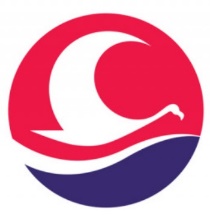 BURDUR MEHMET AKİF ERSOY ÜNİVERSİTESİSağlık Bilimleri EnstitüsüDoktora Yeterlilik Sınavı Jüri Öneri FormuÖnerilen Jüri Üyeleri …../…../20……../…../20…Öğrenci BilgileriAdı Soyadı Öğrenci BilgileriNumarasıÖğrenci BilgileriProgramıSınav BilgileriTarih Sınav BilgileriSaatiSınav BilgileriYer Üye/Asil/YedekÖğretim Üyesinin Adı ve SoyadıÜniversite/Fakülte/ABD AdıÜniversite İçinden (Danışman)Üniversite İçinden (Asil)Üniversite İçinden (Asil)Üniversite Dışından (Asil)Üniversite Dışından (Asil)Üniversite İçinden (1.Yedek)Üniversite İçinden (2.Yedek)Üniversite Dışından (1.Yedek)Üniversite Dışından (2.Yedek)